__________________________________________________________________________РЕШЕНИЕ  Тридцатой восьмой  сессии Совета депутатов Черноануйского сельского поселения четвертого созыва   27 марта 2023 г.                              с. Черный Ануй                        №    38-105       «Об утверждении перечня должностей                                                                                                              муниципальной службы, замещение                                                                                                                        которых связано с коррупционными рисками».     Руководствуясь статьями 8, 8.1 Федерального закона от 25 декабря 2008 года № 273-ФЗ «О противодействие коррупции», статьей 15 Федерального закона от 2 марта 2007 года № 25-ФЗ «О муниципальной службе в Российской Федерации», статьей 2 Федерального закона от 3 декабря 2012 года №230-ФЗ «О контроле за соответствием расходов лиц, замещающих государственные должности, и иных лиц их доходам», ст.36.1  Устава муниципального образования Черноануйское сельское поселение Усть-Канского района Республики Алтай , Решением Совета депутатов Черноануйского сельского поселения № 36-95 от 30 ноября 2022 года  «Структура и штатная численность администрации Черноануйское сельское поселение с 01 января 2023 г., Совет депутатов Черноануйского сельского поселенияРЕШИЛ:Утвердить перечень должностей муниципальной службы в муниципальном образовании Черноануйское сельское поселение Усть-Канского района Республики Алтай, при назначении на которые граждане  и при замещении которых муниципальные служащие обязаны представлять сведения о своих доходах, расходах, об имуществе и обязательствах имущественного характера, а также сведения о доходах, расходах, об имуществе и обязательствах имущественного характера своих супругов (супруга) и несовершеннолетних детей (прилагается).Установить, что сведения о своих расходах, доходах, а также расходах своих супруги (супруга) и несовершеннолетних детей на каждой сделке по приобретению земельного участка, другого объекта недвижимости, транспортного средства, ценных бумаг, акций (долей части, паев в уставных ( складочных) капиталах организации), совершенной данным муниципальным служащим, его супругой (супругом) и (или) несовершеннолетними детьми в течение календарного года, предшествующего  году представления сведений (далее – отчетный период), если общая сумма таких сделок превышает общий доход данного лица и его супруги (супруга) за три последних года, предшествующих отчетному периоду, и об источниках получения средств, за счет которых совершены эти сделки, представляют муниципальные служащие , замещающие должности муниципальной службы, замещение которых влечет за собой обязанность представлять сведения о своих доходах, об имуществе и обязательствах имущественного характера , а также сведения о доходах, о б имуществе и обязательствах имущественного характера своих супруги (супруга) и несовершеннолетних детей.Настоящее решение вступает в силу после его официального опубликования.Глава Черноануйского сельского поселения:                                    Т.А.АкатьеваПеречень                                                                                                                                 должностей муниципальной службы в МО Черноануйское сельское поселение, при назначении на которые граждане и при замещении которых муниципальные служащие обязаны представлять сведения о своих доходах, об имуществе и обязательствах имущественного характера, а также сведения о доходах, об имуществе и обязательствах имущественного характера своих супруги (супруга) и несовершеннолетних детейРоссийская ФедерацияРеспублика АлтайСовет депутатовмуниципального образованияЧерноануйское сельское поселение 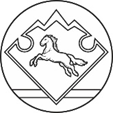 Россия  ФедерациязыАлтай Республика       Чаргы-Оозы  jурт                          муниципал                                 тозолмонин                                        депутаттар Соведи Наименование должности муниципальной службы[1]Высшие должности муниципальной службы:Глава АдминистрацииГлавные должности муниципальной службы:-Ведущие должности муниципальной службы:-Иные должности муниципальной службы:[2]Младшие должности муниципальной службы (специалисты 1,2 разрядов)